Witam serdecznie, dziś karty pracyna dzień 26.05.2020DZIŚ WIELKIE SWIĘTO ŚWIĘTO  TWOJEJ MAMYZaproś swoją mamę do zabawy i odpowiedzcie na pytania.Poniżej znajdują się obrazki, na każdym z nich znajdują się zwierzątka, pomaluj te które najbardziej przypomina ci swoją mamę , oczywiście nie z wyglądu,  a z cech charakteru np. moja mama jest pracowita jak mrówka, bo wiemy że mrówki są bardzo pracowite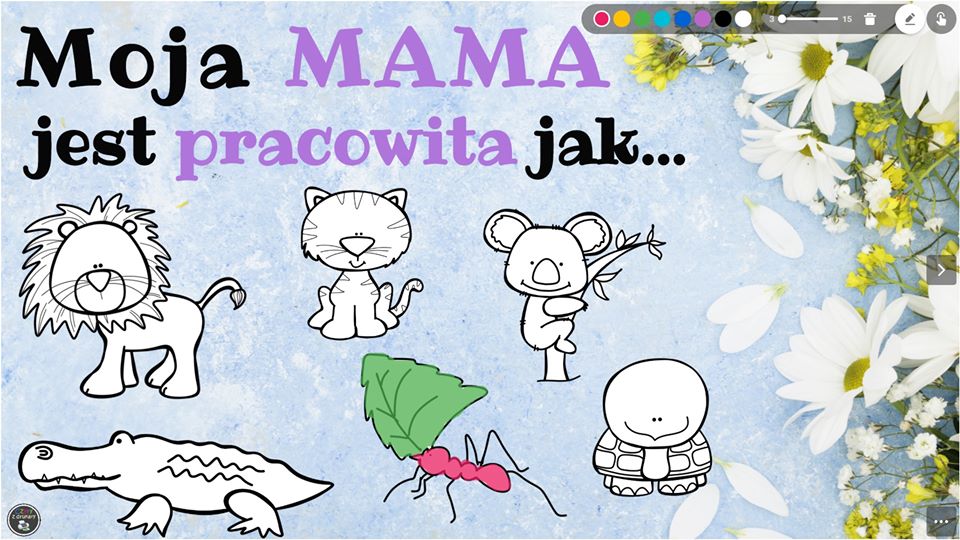 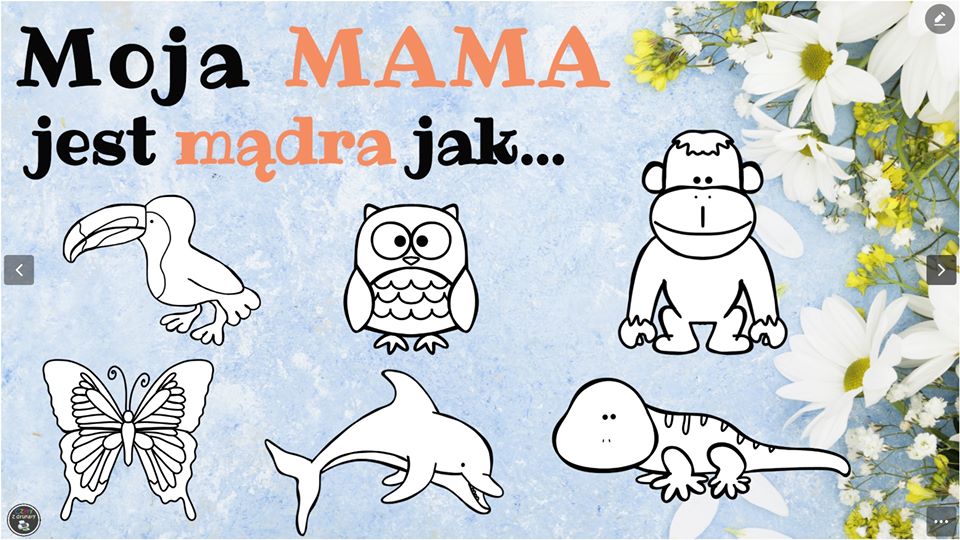 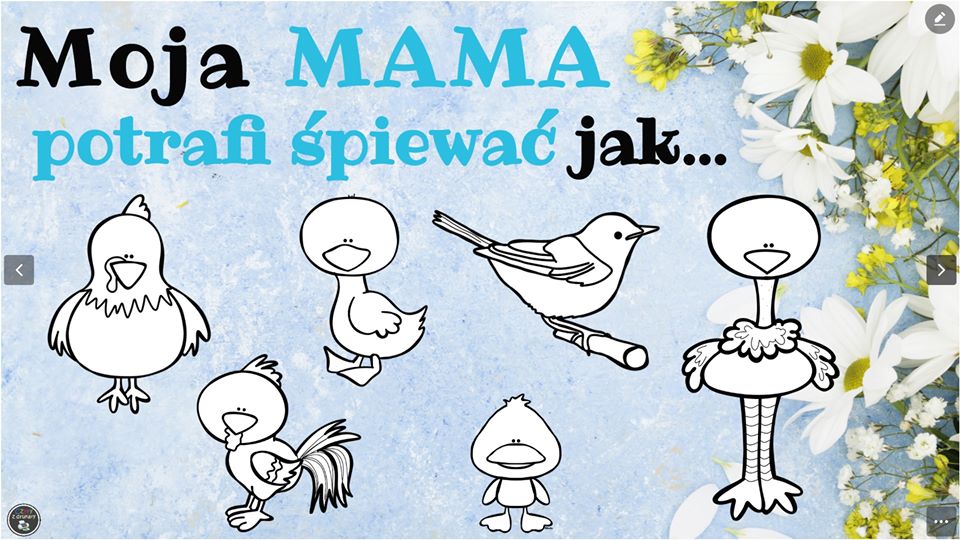 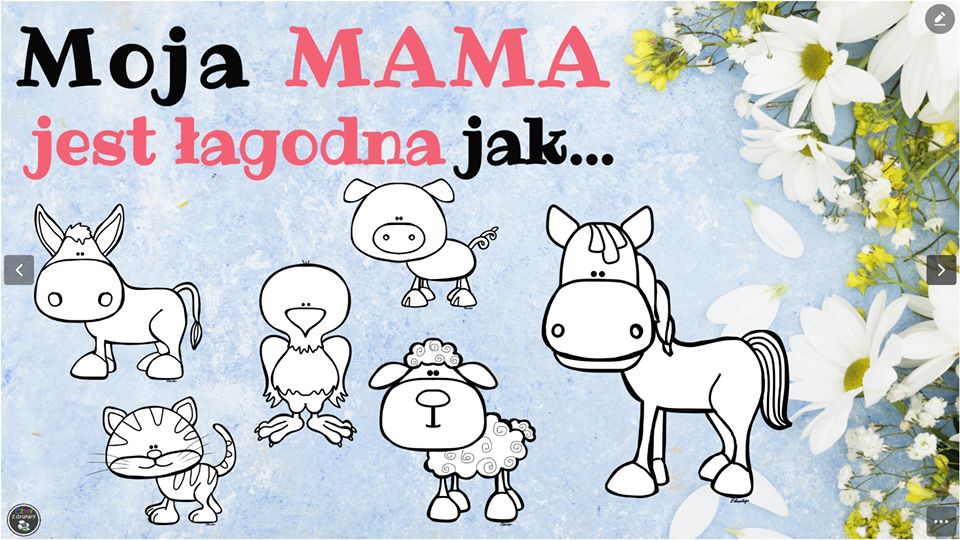 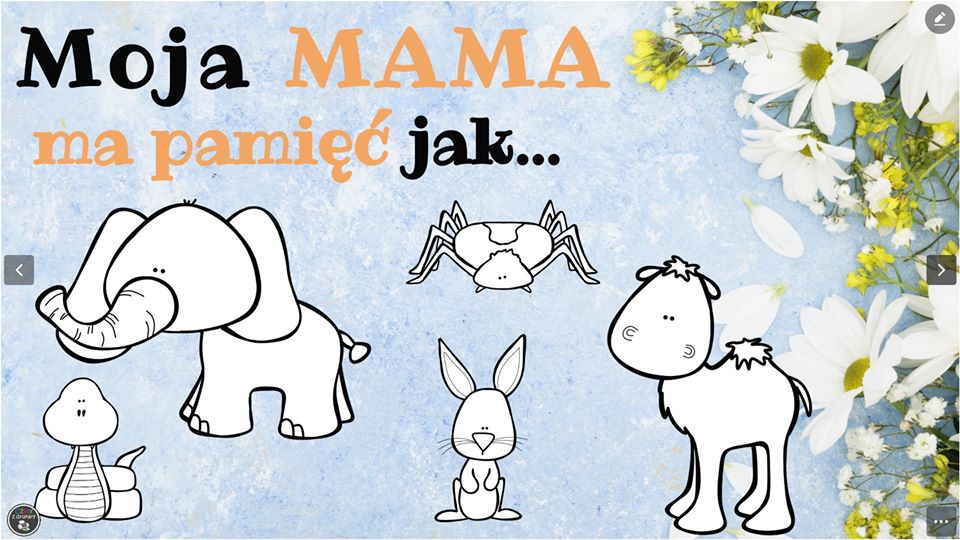 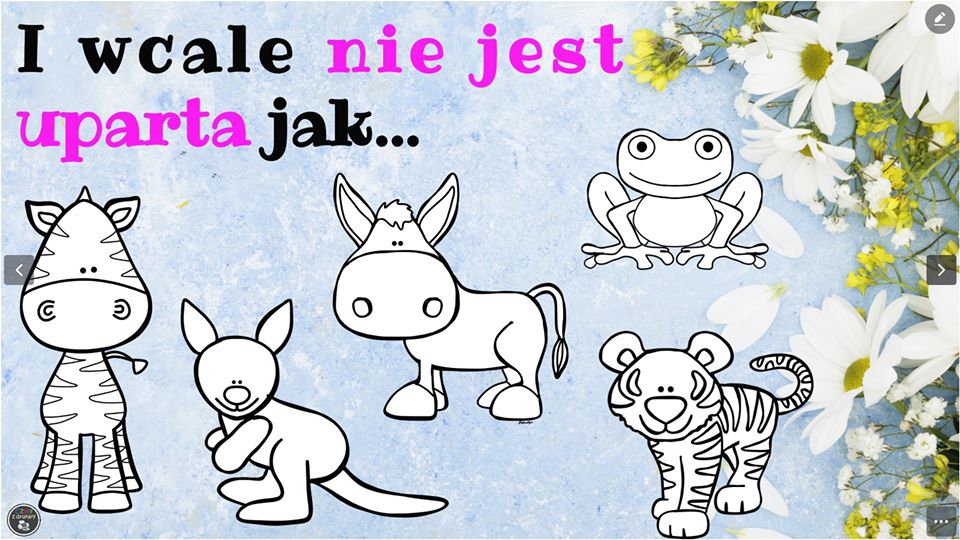 Zadanie nr 2 Wykonaj piękną laurkę dla swojej mamy, tu masz kilka pomysłów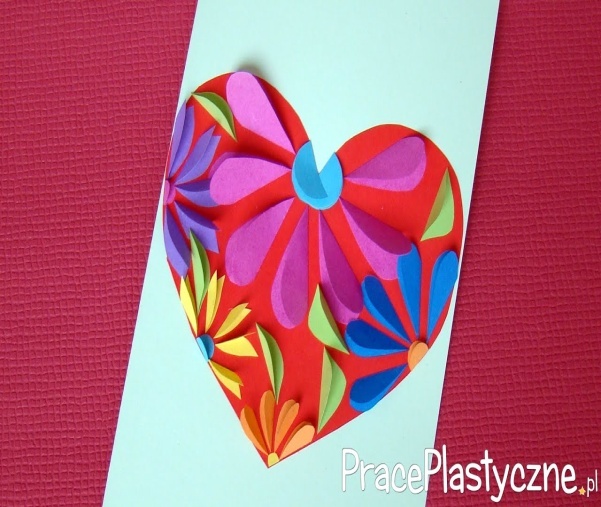 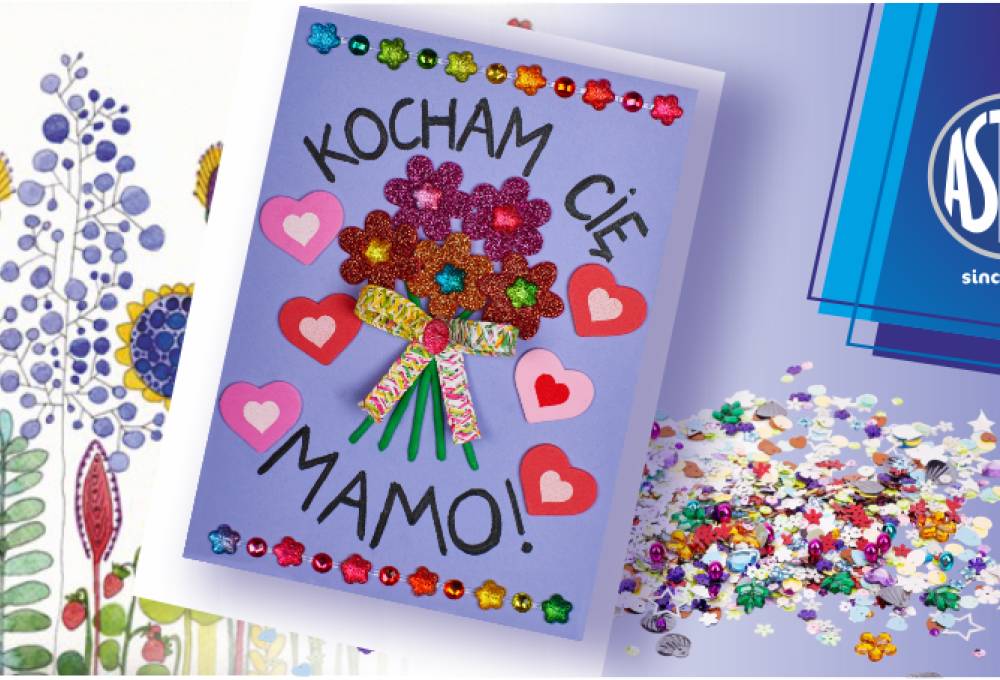 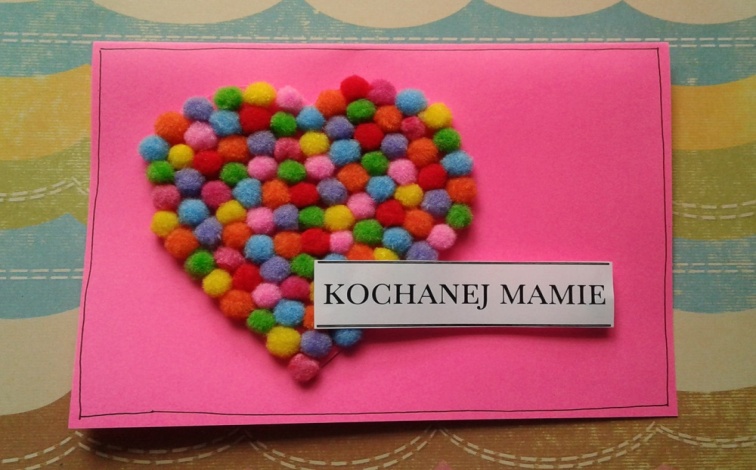 Zadanie od p. Zajdel Rozwiązanie zadania………………………………………………………….1.Przeczytaj i uzupełnij:– Moja Mama ma na imię………………………………………………..
– MOJA MAMA JEST…………………………………………………….
– Z MAMĄ NAJBARDZIEJ LUBIĘ………………………………………
– GDY MAMA JEST SMUTNA, TO JA…………………………………
– W DOMU MAMA NAJCZĘŚCIEJ……………………………………..
– MAMA LUBI NAJBARDZIEJ…………………………………………..
– POMAGAM MAMIE……………………………………………………
– MAMA JEST ZDENERWOWANA GDY………………………………
– CHCIAŁBYM/CHCIAŁABYM OFIAROWAĆ MOJEJ MAMIE…………………………………………………………………………..2. Przysłowia, sentencje i aforyzmy związane z naszymi kochanymi mamami. Przeczytajcie je sami swojej mamie  lub wspólnie-na pewno się wzruszy.

Nie ma jak u mamy – ciepły piec, cichy kąt.
Nie ma jak u mamy – kto nie wierzy, robi błąd.
Wojciech Młynarski

Dla każdej matki miłe jej dziatki.

Matka jest geniuszem dziecka.
Hegel

Matki dają naszemu duchowi ciepło, a ojcowie – światło.
Jean Paul Sartre

3. Laurka lub prezent dla mamy/ do wyboru:a) Załącznikb)  Wykonaj  laurkę według   własnego pomysłu, pamiętaj o  życzeniach
c)  Wykonaj prezent według pomysłu przedstawionego na filmie:https://mamotoja.pl/dzien-matki-diy-wazon-z-wloczki-prezent-na-dzien-mamy-film,dzien-matki-film,682,r22p1.html